Estudo de caso 1 – Área situada em uma várzea, utilizada por 20 anos, distante da área urbana 300 m, solo permeável, lençol freático a 50 cm.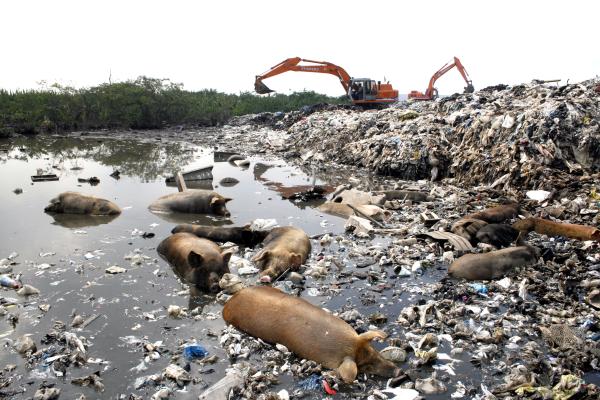 